Supported	Independent	Group  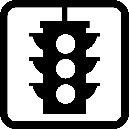 Wednesday 21st October 2018L.O. To add and subtract multiples of 10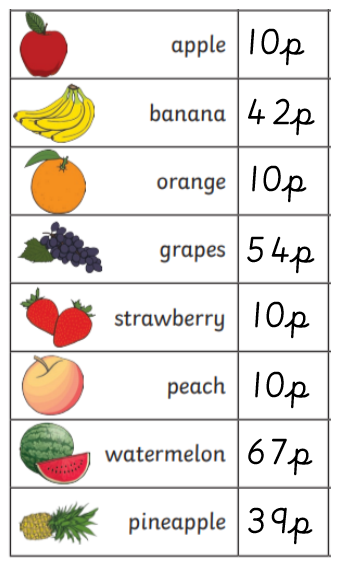 How much does a banana and 2 apples cost? 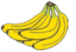 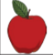 How much does grapes and 3 oranges cost? 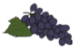 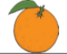 How much does a watermelon and 1 peach cost? 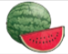 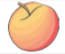 How much does a pineapple and 2 strawberries cost?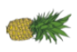 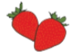 How much does a banana and 3 oranges cost? I have 47p in my wallet. I buy 2 peaches. How much do I have left? 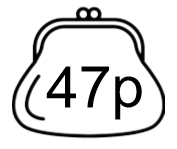 I have 64p in my hand. I buy 3 apples. How much do I have left? 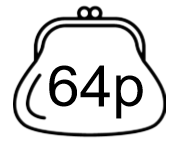 I have 89p in my purse. I buy 1 strawberry. How much do I have left? 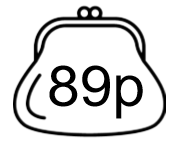 I have 72p to spend. I buy 3 oranges. How much do I have left?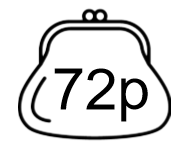 Mark buys a watermelon and 2 oranges. Sarah buys grapes and 3 oranges. Who spends the most money? Tom buys a banana and 2 apples. Ivy buys a pineapple and 2 peaches.   Who spends the most money? Sue has 87p. She buys 3 strawberries. Tim has 72p. He buys 1 apple. Who has the most money left? Ian has 49p. He buys 2 oranges.  Julie has 54p. She buys 2 apples. Who has the most money left? 